Az Elvek, Eszmék harcosa: ismerjük meg a NyilastA Nyilas azonban rendesen magába is tud fordulni időnként, amikor elvonul, befelé figyel, „elmélkedik”, érleli nézeteit, rendezgeti a belső elvrendszerét. Ilyenkor inkább filozofikus, elgondolkodó, semmint hangos vagy kifelé áradó. A Nyilast az őszi jelekhez soroljuk, amikor a befelé fordulás, visszahúzódás már megjelenik a világban – és ezzel analógiában a Zodiákus őszi jeleiben is megjelenik ez a befelé induló spirál. Az „elemében” lévő és épp kifelé forduló Nyilas hatalmas energiákat tud kiárasztani magából, de nem figyel arra, hogy gazdálkodjon erejével. Magával sodorja, elviszi a vita, a szituáció „heve”. A Nyilas jellegzetesen szubjektív ember, tehát nem az objektív tényekre fókuszál a tekintete, hanem a személyes hite, meggyőződése „fűti”. Erős karizmája, meggyőző ereje szilárd hitéből táplálkozik, mert szívvel-lélekkel, teljes személyiségével átitatva képviseli nézeteit. Az a tanár, akinek a személyes hatása, „varázsa” képes lekötni teljesen a tanulók figyelmét, az a lelkipásztor, akire mély áhítatban figyel a gyülekezet, az a politikus, aki „nagy dolgokért” mozgat meg tömegeket, mind ezt a fajta Jupiteri vonást személyesítik meg. Amikor egy Nyilas beszél, vitatkozik, érvel, „osztja az észt”, teljes személyiségét teszi bele abba, amit képvisel. Ez a működés sokszor vezet ahhoz, hogy időnként „kiégeti”, lenullázza az energiáit, mert „mindent belead”, hogy átadja, megértesse, elfogadtassa a számára oly mély hittel, szenvedéllyel vallott elveket, nézeteket. A Nyilas számára az ELVEK, A NÉZETEK, AZ IDEOLÓGIÁK, A HIT jelenti az életet, ezek a legfontosabb értékek számára. Ő igazán az ELVEK, az általa megfogalmazott IGAZSÁG embere. Archetípusai között a PAPOT, A TANÍTÓT lehet kiemelni, mert mindkét szerep a meggyőző erővel átitatott nézetek, elvek hirdetőjének szerepe. Bizonyos értelemben minden Nyilas a katedrán áll időről-időre és onnan hirdeti elveit, „szórja az igét”, „osztja az észt”. Ez a Nyilas nagy képessége, és ez okozza a kapcsolataiban a legtöbb nehézséget is. Azt nem kerülheti el, hogy ő legyen környezetének „tanára”, „hittérítője”, aki nagyon sok embernek ad át szellemi tudás, információkat, és ezzel jó esetben ösztönzi őket arra, hogy maguk is „feljebb” emeljék a földről a tekintetüket. Nem véletlen, hogy a Nyilas szimbólum a mitológiai Kentaur alakja. Ha megnézzük, a Kentaur négy lábbal a földön áll, alsó teste ugyanis állat (ló), felső teste viszont már ember, a tekintete azonban felfelé néz, a kezében megfeszített íjra, amelyben a nyílvessző felfelé, a távolba van célozva. Ez a mitologikus alak rengeteget elmond a Nyilas karakteréről, és ebből következően az életéről, a döntéseiről és a problémáiról. Egész figyelme a földi sík feletti dimenzióra irányul, tehát a szellemi, ideológiai síkra fókuszál. Elvekben, ideológiákban, szellemi dolgokban gondolkodik és tervez, nem szívesen bajlódik a hétköznapi élet, a földi sík ügyes-bajos dolgaival. Keressen csak valaki egy olyan Nyilast, amelyik boldogan tölti az idejét a kamra rendezésével, a csekkek vagy a könyvelés intézésével, vagy a kerti munkákkal. A Nyilas rosszul van az ilyen tevékenységektől, időpazarlásnak, értelmetlen, és gyakran értéktelen tevékenységeknek tartja őket. Ideges lesz tőlük.. kifakad, felháborodik, hogy Neki ilyen „hülyeségekkel” kell töltenie az idejét, ahelyett, hogy valami „értelmes” kérdésen gondolkodhatna, valamit tervezgethetne, valami fontos dolgot csinálhatna! A Nyilas mindig küldetéstudattal bír, nagyobb léptékű célokon, értelmeken gondolkodik az életben.Céljait a földi sík feletti dimenzióban határozza meg, hisz a nyílvessző felfelé, és messzire van célozva. A Nyilas a szellemi kérdések, és a „nagy dolgok, célok” embere. Soha nem szeret „piszlicsáré” részletekkel foglalkozni, ő mindig a végső célhoz vezető nagyívben gondolkodik. Ez adja az erősen stratégiai karakterét. Ettől áll ő tábornoki zubbonyban a dombtetőn, mert csak a tábla felett állva lehet „sakkozni” - ha felülemelkedünk a részleteken, és csak a nagy lépésekre fókuszálunk. A célok tervezésében a Nyilas mindig „nagyvonalú”. Seperc alatt kiokoskodja, hogy és akkor ide jutunk, és onnan oda, és akkor már kész is! Ezzel távlatokat lát át, irányt mutat a körülötte lévőknek, és a véleményében vetett erős belső hitével lelkessé is teszi környezetét a célokkal való azonosulásra. Kivéve, a tömegben lévő Szüzeket, vagy mondjuk Bakokat…. Ők részletekre érzékeny szemükkel azonnal megtalálják a hibákat, a buktatókat a Nyilas eszmefuttatásában! Az ő szemükben ugyanis a „részletekben rejlik az ördög”, és mivel a Nyilas ezeket nagyvonalúan átugorja, ezért bizony gyorsan találnak maguknak pellengéreznivalót. A Nyilas számára ez akadékoskodás, szőrszálhasogatás, rosszul lesz tőle. Ilyenkor belső tüzét csoportosítja és megpróbálja akár heves vitában lehengerelni, meggyőzni az akadékoskodókat. Egyszerűen nem érti, hogy miért nem hisznek azok az általa felrajzolt pályában, célban…! Hát hiába…. a Nyilasnak sokszor idővel azért kell szemüveg, mert az orra előtt lévő részleteket nem látja (amin a következő lépésnél át is eshet…), míg a Szűznek vagy a Baknak a távollátásban kell idővel orvosilag segíteni. Nagy vitákra adhat ez okot az együttélésben, együtt munkálkodásban, mert a Nyilas nem tud visszafogottan, kontrolláltan vitatkozni, és a föld elem hűvös logikussága, kontrolláltsága még jobban felbőszítheti. Ugyanakkor, ha a Nyilas képes önmagán túllépve a belátásra, az önkritikára a sikeresség érdekében (tűz elemű jel révén ezekben hiányt szenved…), akkor igazán eredményes páros alkothatnak, mert tökéletesen betöltik a másik vakfoltját.A Nyilas mindig perspektívát ad, és arra van szüksége az életben. Soha nem szeret csak úgy „csinálgatni” dolgokat. Valamiért küzdeni, valami felé haladni – na azt igen! Ha egy Nyilas gyereket, munkatársat motiválni akarunk, akkor perspektívát kell adnunk az életének, a munkájának! Azok a területek, ahol rutinszerűen, napról-napra ugyanazt kell tenni, és nincs benne felfelé haladó spirál, amiben a továbblépés látszik.. nem alkalmas terület a Nyilas számára. Tantárgyak, szakma terén is azok felelnek meg neki, amiben látható valamilyen ív, egy folyamat – a történelem, a teológia, a tervek világa, a politika, az érdekvédelem stb. Azt pedig el kell fogadnunk, hogy nem lesz belőle könyvelő, matektanár, varrónő, kőműves, családorvos stb. Neki a hétköznapi, rutinszerű vagy ismétlődő teendők unalmasak, „gyarlók”. A Nyilas sokszor menekül is azokból a helyzetekből, ahol ilyen jellegű kötelességei vannak – azt hiszi, hogy a lelkesedése, a terveibe vetett hite, a jellegzetes idealizmusa és optimizmusa majd kisegíti, megoldja a problémákat. Egyáltalán az a szó, hogy „probléma” nem nagyon szerepel egy igazi Nyilas szótárában, az Ő szótárában ennél a pontnál ilyesmik szerepelnek: „ugyan már, ez csak nyafogás!”, „ne szarakodj már, hanem rajta, indulj el és csináld!”, „ne legyél már ilyen kishitű!”, „hogy te milyen pesszimista vagy!”, stb. A Kentaur alsó teste azonban állati, egy ló testét formázza. Ez utal arra, hogy bármennyire is szeretne a Nyilas a „gyarló” fizikai világon felülemelkedni, nem teheti meg azt, lényének egy része még szorosan kötődik ehhez a világhoz. Ha ezt megtagadja, ha ez elől menekül, ha az „itteni” teendőket ledegradálja és kerül, akkor az élet megfelelő leckékkel fogja felhívni arra a figyelmét, hogy komoly következményekkel jár, ha ezt teszi. A Nyilas sokszor elkülöníti magát az anyagi biztonságért komoly erőfeszítéseket folytató emberektől, és közben nem veszi észre, hogy ő maga is szeret kényelemben, jólétben élni… és így szorosan kötődhet a biztonságos anyagi háttérhez. A Bőségszarut sokszor a Nyilas természetesnek veszi, még akkor is, ha nem ő teremtette azt meg. A Nyilas ugyanis nem nagyon szeret maga a tettek mezejére lépni, Ő – mint tűz jel – inkább vezetésre törekszik, szívesebben osztja ki az ukászt, mondja meg, hogy mit kell tenni – minthogy nekiálljon maga cselekedni. Akár arra is hajlamos lehet arra is, hogy inkább másoktól várja el a teljesítményt, míg ő inkább csak elmélkedik és utasít.  A Nyilas uralkodó bolygója a Jupiter, és hát sok Nyilas ténylegesen tud abban a hitben fellépni, hogy „amit szabad Jupiternek, nem szabad a kisökörnek”.  Élete során meg kell tanulnia megbecsülni azokat az embereket, akik segítenek neki előteremteni az általa sokszor „természetesnek” vett körülményeket, illetve meg kell tanulnia reálisan meghatározni igényeit. A Nyilas nehezebben kezelhető oldala közé tartozik, hogy „elszállhat” magától, akárcsak a nyílvessző az íjtól… A „felfuvalkodottság” a Jupiteri karakter diszharmonikus megnyilvánulása, amikor túlságos erős határt húznak saját maguk és a realitás, a hétköznapi emberek között, vagy épp nem tudják „megemészteni” a valós helyzetet, emberi reakciókat.Jupiter vagy Zeusz ugyanis az ókori világ isteni Pantheonjában az istenek és a mindenség királya, az ég és a villámok, a vihar istene. Hatalmasabb a többi istennél, de nem mindenható. A mitológia szerint be lehet csapni, és a Moirák ereje nála is hatalmasabb. (A Moirák a mitológiában a sors jelképei. A három Moira közül az egyik a sors fonalát szövi, a másik megméri annak hosszát, míg a harmadik elvágja azt.) Neve eredetileg Égi Atyát jelent – mind a latinban, mint a görögben -, Zeusz/Iuppiter alakjának jellegzetes kísérői tisztségét teszik világossá: villámköteg, lándzsa, jogar.Zeusz/Jupiter természetéből adódik a Nyilas emberek jovialitása, emberi élet jobbítására, segítésére irányuló késztetése. A Nyilas akármit tesz is, rendszerint mélyen hisz abban, hogy azzal JÓT tesz a másiknak, hogy nála van az IGAZSÁG mennyei mannája. Segíteni, javítani, jobbítani akar vele. Zeusz / Jupiter alakja a mitológiában mindig utal arra, hogy főisten létére különös nyitottsággal, érdeklődéssel fordul a halandó világ felé. Olyannyira, hogy Zeusznak számtalan gyermeke között, nem csak a különféle istennőktől, nimfáktól, de a halandó leányoktól született gyermekeknek is hely jut, közülük talán a legismertebb Herkules/Héraklész alakja. A Nyilas rendszerint nagy elvárásokat támaszt a környezetével, az élettel szemben (ki akarja őket emelni a gyarló, halandó világból), de a gyengét sokszor maga védi meg a támadásokkal szemben, „lenyúl” érte.  Azt azonban nehezen fogadja el, hogy nem feltétlenül az a jó a másiknak, amit Ő jónak gondol. Olyan mélyen hisz abban, hogy ő látja jól a dolgokat, hogy nála van az igazság, hogy nem veszi komolyan, sokszor meg se hallja a másik érveit – az érzelmeit pedig még kevésbé. A Nyilas füle nem igazán az érzelmekre van kihegyezve, neki az elvek számítanak. Ugyanakkor ne reménykedjünk benne, hogy egy hasonlóan stabil elvrendszer birtokában meg tudnánk őt győzni egy ellentétes vélemény igazságáról.. Maradjunk annyiban, hogy a Nyilast maximum az élet győzni meg arról, hogy valamit másként kell gondolnia. Kemény és heves vitapartner, aki sokszor komoly kárt tud tenni kapcsolataiban  - az elvi kérdések miatt. Nehéz feladat a Nyilasnak azt megtanulni az életben, hogy a másikat egyenlő partnerként kezelje, annak véleményét ugyanolyan értékesként elfogadni, mint sajátját. Amennyire a Kos az akaratáért, az Oroszlán pedig tekintélyéért, úgy a Nyilas az elveiért száll harcba. A „harcolni” kifejezés kifejezetten a tűz elem világa, a tüzes jelek képviselői mindig harcolnak valamiért, mindig győzelemre törekszenek. A fényük, erejük melegít, motivál, útnak indít, kirobbant – de meg is tud égetni, ha túllépik a határaikat és kellő önfegyelem hiányában túl sokat „engednek meg” maguknak a helyzet vagy mások kárára.Ha a három tűz jel szerepének szintjét össze szeretnénk hasonlítani, akkor a katonai hierarchiát remekül felhasználhatjuk – elég testhezálló is tűz jelek ezt megtenni, hiszen a „harcos” jelek katonásabb karaktert képviselnek, és képviselőik gyakran találnak hivatásra a fegyveres testületeknél. A Kos az izmok, a direkt konfliktusrendezés és érdekképviselet embere, övé az őrmester szerepe. Nem fél attól, hogy „bekoszolja” a kezét a feladattal, ő maga áll neki az intézkedésnek, jellegzetesen az ingujját felgyűrve. Az Oroszlán soha nem „alacsonyodna” le erre a szintre, neki természetes, hogy ő kiadja az ukászt valakinek - például egy Kosnak ugye -, aki majd eljár az ügyben. Az Oroszlán nem gyűri fel az ingujját, hacsak nem az a trend éppen. Ha egy Oroszlán felgyűri, annak valamilyen más oka van, pl. a hatásvadászat, a látványos „tálalás”, körítés a célja. Felöltőjére mindig ügyel, szereti a csillogó, rangját méltón képviselő külsőségeket és peckesen ellenőrzi az „alattvalóit” – övé az ezredes szerepe. És vajon ki ebben a felosztásban a Nyilas? A Nyilas az elvek embere, az ideológiák képviselője – személyisége már „tudósabb” karaktert hordoz, aki – mint már tudjuk - sokszor nem szívesen érintkezik a fizikai sík, a realitás gyarlóságaival. Konfliktusokban ugyan ő is jeleskedik, de soha nem az izmok szintjén, hanem az elvek, a filozófiai gondolatok terén. Magasról néz le a világra, sokszor bizony egyéni karakter szintjén is „lekezeli” azokat, akiket nem tart méltónak az ő „emelkedett” szintjéhez.Az a szereplő a hadtestben, aki felülről néz rá az eseményekre, távol áll a közvetlen fizikai események szintjétől, aki az elvek, stratégiák szintjét képviseli: a Tábornok. Képzeljük csak el, hogy ott áll fenn a dombtetőn: „Jobbszárnyat előre, a balszárny húzódjon hátra.” Tökéletes a Nyilas számára! Jupiter az asztrológiában a Fortuna Major, vagyis a Nagy Szerencse bolygója. A Nyilasok valóban sokszor kerülnek ki szerencsés, váratlan fordulattal a szituációkból, és ebben saját optimizmusuk bizonyítékát látják. Sokszor nem veszik azonban észre, hogy másokat tényleg nem segít annyira a Jószerencse, és ezért a sikertelenségekért sokszor a másikat okolja, mert az – szerinte - nem hisz eléggé magában, vagy pesszimista, vagy nem is akarja igazán megoldani. A nyilas az Ikrekkel szemben álló jel, így a közös témáik, érdeklődési területeik vannak – csak épp az asztal két oldalán ülnek. Akárcsak az Ikreknek, úgy a Nyilasnak is csapnivaló az időszervezése, mert ő is túlszervezi magát – egy Nyilasnál normális, hogy egyszerre 2-3 helyen kéne lennie. A pontosság szintén nem tartozik a nagy erényei közé, mert ha valamibe belevonódik, teljesen elfelejti azt is, hogy mennyi az idő, és azt is hogy hol kellene már éppen lennie. Vezetőként nagyon fontos, hogy jó titkárnője, adminisztrátora legyen, és nem árt, ha megtanulja megbecsülni annak pótolhatatlan munkáját! A Nyilas ilyen segítő nélkül bizony könnyen szétcsúszik. A rend fogalma… számára azt jelenti, hogy a fejében rend van, az elvei vára stabilan áll. Dehogy a ruhák közé bevágott az atom, és hogy a kamrában semmi nincs… sebaj, ezer helyre el lehet menni vacsorázni! Egyébként is csak takarítani, meg pakolászni kéne, ha lenne a kamrában valami. Ő amúgy se fecsérelné ezzel a drága idejét… De enni…., hát enni azt azért nagyon szeret! Annyira, hogy a „dőzsölés”, a „kipukkadásig” eszi magát nemes Nyilas sportág. Ha már sport, a Nyilas nem jellemzően nem a durva sportok embere, de tűz elemű jel révén van plusz energiája akár sportolásban levezetésre is. Hacsak jellemző filozofálása, vagy kényelmi szempontjai nem kerekednek felül lelkesedésén. A Nyilas ugyanis roppant lelkesen áll neki, nagy hévvel veti bele magát a dolgokba, de akárcsak az Ikreknek, a befejezéssel bizony neki is gondjai lehetnek –a kitartás nem igazán Nyilas erény. A Nyilas ugyanis pont annyira szereti a változatos ismereteket, tapasztalatokat kóstolgatni, mint az Ikrek. Ezért könnyen ide-oda cikázik, mászkál a témák között. Sok dolgot ki akar próbálni, „falni” az életben. A különbség az Ikrek és a Nyilas között az, hogy míg az Ikrek a sok információ begyűjti és változatlanul szórja, adja tovább, addig a Nyilas mindenből kiválogatja azokat a részeket, tapasztalatokat, „puzzle darabkákat”, amelyek az általa addig már felállított elképzelésrendszerbe passzolnak, és azokat beépíti az elvrendszerébe – míg a nem passzoló dolgokkal nem foglalkozik tovább, nem is adja tovább. Ilyen értelemben a Nyilas látszólagos nyitottsága mögött valójában elvi, szellemi kérdésekben inkább rugalmatlanság van – hiszen csak azt fogadja el, ami a véleményéhez passzol, és a nézeteinek hibásságát soha nem is feltételezi – ha valami nem passzol, akkor csak is azért lehet, mert AZ nem jó, AZ nem igaz. Nagy „Pál-fordulatra” van ahhoz szükség, hogy a Nyilas a saját nézeteit kérdőjelezze meg.. Visszatérve a sporthoz, leginkább a lovaglás, az íjászat, a lövészet fekszik neki. A ló Jupiteri állat, a Horizont, a nagy terek is a Nyilas világa, így ideális neki a lovaglás. Egyébként a magyarságot is Nyilas nemzetként tartjuk számon az asztrológiában, és emlékezzünk csak a „magyarok nyilaira”, meg lovas-múltunkra.A TÉR, a szabadság, a Horizont a Nyilashoz szorosan kötődik – hiszen a Kentaur nyilában benne van a messzeség és a szabadság szimbóluma is. A Nyilas szeret utazni – fizikailag és szellemileg is - , új távolságokat befogadni, magánéletében, munkájában mindig nagy térre van szüksége. Az otthonában is a nagy, nyitott tereket kedveli, KILÁTÁSSAL, RÁLÁTÁSSAL a világra. A távolságokat néha nem jól méri fel, ahogyan céljait sem az életben, mert amit nagyon utál: a határok, a korlátok, a szabályok. Számára ezek csak korlátozó tényezők, amelyek visszatartják őt a szabadságtól, és sokáig nem látja ezek védőfunkcióját. A legtöbb Nyilasnak ezt a témát meg kell tanulnia jól, helyén kezelni az életben – megérteni és elfogadni. Nyilas tűz elemű jel lévén, szereti a rajongást. Kapcsolataiban elvárja az ajnározást, a nyílt elismeréseket, a tiszteletet, a dicséretet. A máj a Jupiterhez sorolt szerv az orvosi asztrológiában, és hát ismerjük a kifejezést, hogy „hízik a mája”. A Nyilas szereti, ha hízik a mája. Elvárja, hogy megköszönjék, ha segít vagy jótékonykodik és teljesítményét nyilvánosan értékeljék. Büszke ember, és szereti, ha felnéznek rá. Ez neki többet számít, mint egy rendkívüli bónusz a munkahelyén, amit szimplán a számlájára utalnak, és négyszemközt kap róla tájékoztatást a főnökétől. A Nyilast a nyilvános elismeréssel, a rajongással, a pozíciókkal lehet igazán motiválni, de lépre vezetni is… Mivel nagyon igényli az elismerést, ezért párkapcsolatában is folyton igénye van erre a társától. Ha programot szeretnék neki/vele szervezni, mindenképpen az utazásban, a kulturális, a szellemi élményekben gondolkodjunk, vagy ha a fizikai élményről van szó (vacsora, masszázs), akkor próbáljuk a különleges minőséget választani. A Nyilas jellemzően becsületes karakter, nem szereti a sötét, gyanús vagy fű alatti ügyleteket. A maga módján mindig megmondja a véleményét, ebben nem titkolódzik, nem takargat, nem csavargat, nem stratégiázik. Ami a szívén, az a száján – gyerekeknél ez különösen igaz, ami a szülőt időnként kellemetlen helyzetbe hozhatja, ha ő maga nem szereti ennyire egyenesen tálalni a dolgokat.A Nyilas tud rajongani, idealizálni embereket, helyzeteket, ami már a naivságig fokozódhat, amiért bizony néha becsaphatják, mert hát mindenki magából indul ki, és a Nyilas soha nem lenne olyan ember, akiről ő azt tartja, hogy „tisztességtelen, sunyi, gerinctelen vagy csaló”. Kategorikusan elhatárolódik ezektől a fogalmaktól, hiszen ő nem tarja magát „gyarlónak” és hisz az ember NEMESSÉGÉben. Ő maga nemes, lovagias, igazságos szeret lenni.A Nyilasnak vigyáznia is kell a tisztességére, mert az élet „megpróbálja”, és bizony őt rajta is kapják, ha lelép a tisztesség útjáról. Ha túlzottan rigid, rugalmatlan nagy igazságbajnok, elvcsősz lesz belőle, ha pálcát tör/ítélkezik mások felett, akkor az élet könnyen úgy mutatja meg neki az ellenkezőjét, hogy úgy kerül elveivel ellentétes helyzetbe, hogy észre sem vette hogyan került oda.. Információéhsége miatt lehet, hogy egész életében tanul, számtalan kurzusra, előadásra elmegy. Különösen az élet értelmével, a hitbéli kérdésekkel kapcsolatos témák érdekelhetik, a kulturális témák mellett. A kulturális nyitottsága miatt sok utazás jöhet szóba az életében – amennyiben az anyagiak megengedik. Nem nyaraló típus, kulturális körutazni szeret – és nem egy helyre jár minden évben, hanem lehetőleg mindig új helyre megy. A Nyilas vezetésre, ösztönzésre, iránymutatásra használhatja leginkább képességeit, arra született, hogy hitet, reményt adjon az embereknek, hogy magasabb tudásra, ismeretre sarkallja őket. Nemessége, becsületessége példát mutathat környezetének, folyamatosan a jóságra, kiemelkedésre motiválva az embereket. Tanulnivalója leginkább az, hogy elfogadja az emberi esendőséget, a hibákat, a gyarlóságot, és azt, hogy akármennyire segíteni akar, ez csak akkor következhet be, ha a másik igényének, véleményének, hitének tiszteletével, elfogadásával képes ezt megtenni. El kell fogadnia, hogy a valósággal való szembenézés nélkül semmilyen szándéka nem válhat realitássá – anélkül megmarad az idealizmus, a szellemi frázisok szintén.Ahogyan a természetben visszahúzódik a fény a sötétséggel szemben, úgy a Zodiákus színpadán is olyan jelek kapnak egy időre főszerepet, amelyek inkább a befelé fordulás fontosságára emlékeztetnek. A Skorpió az első ilyen jel, amelyet most november végén a Nyilas követ.Ismerjük meg ezúttal a Nyilas világát! A Nyilas a tűz elem képviselője a Zodiákusban, sorrendben ő az utolsó a tűz jelek között, a Kos és az Oroszlán után. A tűz elem megnyilvánulásának módját tekintve változó jel, ami azt jelenti, hogy a Nyilasból kifelé áradó tűz, fény, melegség intenzitása igen nagy amplitúdóban mozoghat. Egy éppen „elemében” lévő Nyilas könnyen felismerhető, mert lobog, lángol, sugároz, híveket és csodálókat gyűjtve ezzel maga köré – ami a tűz elemű jelekre oly annyira jellemző.  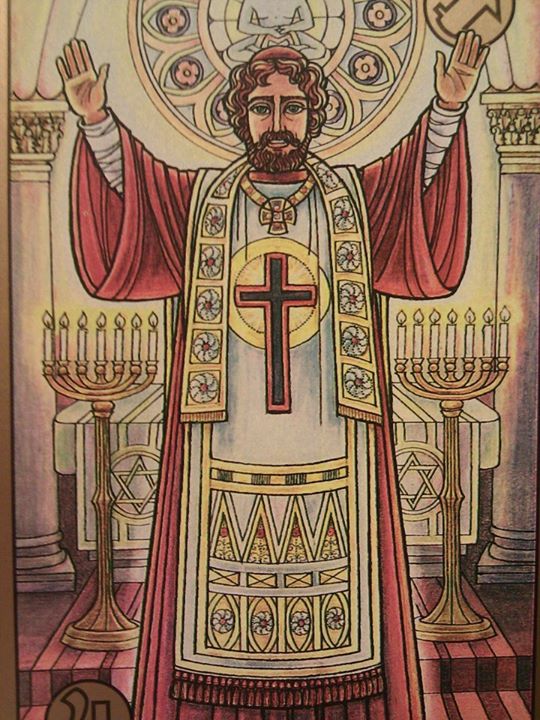 